§2-1209.  Lessee under finance lease as beneficiary of supply contract(1).   The benefit of a supplier's promises to the lessor under the supply contract and of all warranties, whether express or implied, including those of any third party provided in connection with or as part of the supply contract, extends to the lessee to the extent of the lessee's leasehold interest under a finance lease related to the supply contract, but is subject to the terms of the warranty and of the supply contract and all defenses or claims arising therefrom.  In a finance lease that is a consumer lease, the supplier's ability to disclaim, exclude or modify any implied warranties of merchantability and fitness of a particular purpose or to exclude or modify the consumer's remedies for breach of those warranties is subject to and governed by the terms and provisions of section 2‑316, subsection (5).[PL 1991, c. 805, §4 (NEW).](2).   The extension of the benefit of a supplier's promises and of warranties to the lessee under subsection (1) does not:(a).  Modify the rights and obligations of the parties to the supply contract, whether arising therefrom or otherwise; or  [PL 1991, c. 805, §4 (NEW).](b).  Impose any duty or liability under the supply contract on the lessee.  [PL 1991, c. 805, §4 (NEW).][PL 1991, c. 805, §4 (NEW).](3).   Any modification or rescission of the supply contract by the supplier and the lessor is effective between the supplier and the lessee unless, before the modification or rescission, the supplier has received notice that the lessee has entered into a finance lease related to the supply contract.  If the modification or rescission is effective between the supplier and the lessee, the lessor is deemed to have assumed, in addition to the obligations of the lessor to the lessee under the lease contract, promises of the supplier to the lessor and warranties that were so modified or rescinded as they existed and were available to the lessee before modification or rescission.[PL 1991, c. 805, §4 (NEW).](4).   In addition to the extension of the benefit of the supplier's promises and of warranties to the lessee under subsection (1), the lessee retains all rights that the lessee may have against the supplier that arise from an agreement between the lessee and the supplier or under other law.[PL 1991, c. 805, §4 (NEW).]SECTION HISTORYPL 1991, c. 805, §4 (NEW). The State of Maine claims a copyright in its codified statutes. If you intend to republish this material, we require that you include the following disclaimer in your publication:All copyrights and other rights to statutory text are reserved by the State of Maine. The text included in this publication reflects changes made through the First Regular and First Special Session of the 131st Maine Legislature and is current through November 1. 2023
                    . The text is subject to change without notice. It is a version that has not been officially certified by the Secretary of State. Refer to the Maine Revised Statutes Annotated and supplements for certified text.
                The Office of the Revisor of Statutes also requests that you send us one copy of any statutory publication you may produce. Our goal is not to restrict publishing activity, but to keep track of who is publishing what, to identify any needless duplication and to preserve the State's copyright rights.PLEASE NOTE: The Revisor's Office cannot perform research for or provide legal advice or interpretation of Maine law to the public. If you need legal assistance, please contact a qualified attorney.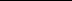 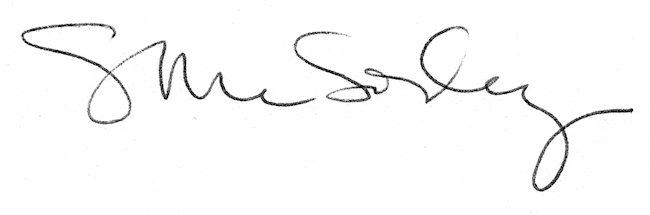 